8.6.2023…..ZOO DvorecSpolu s klienty jsme zavítali do rodinné útulné zoologické zahrady kousek od Třeboně, do Dvorců.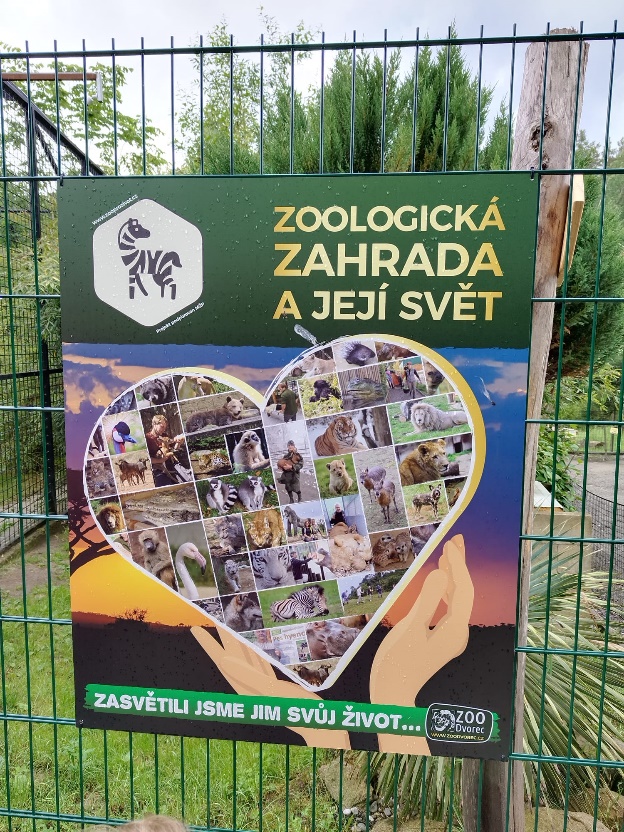 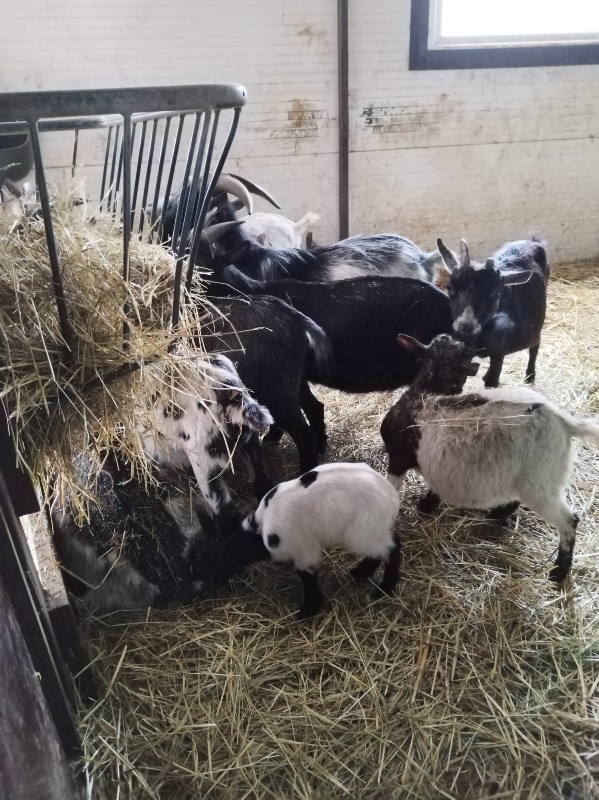 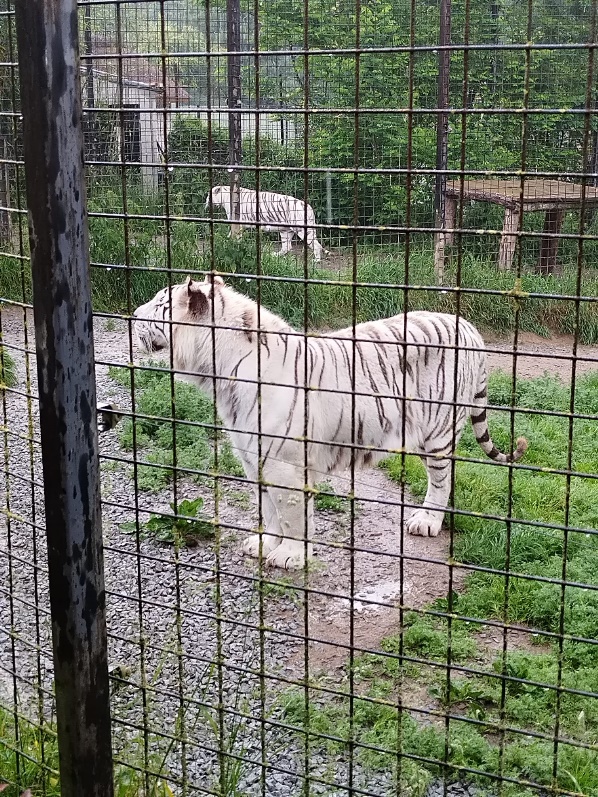 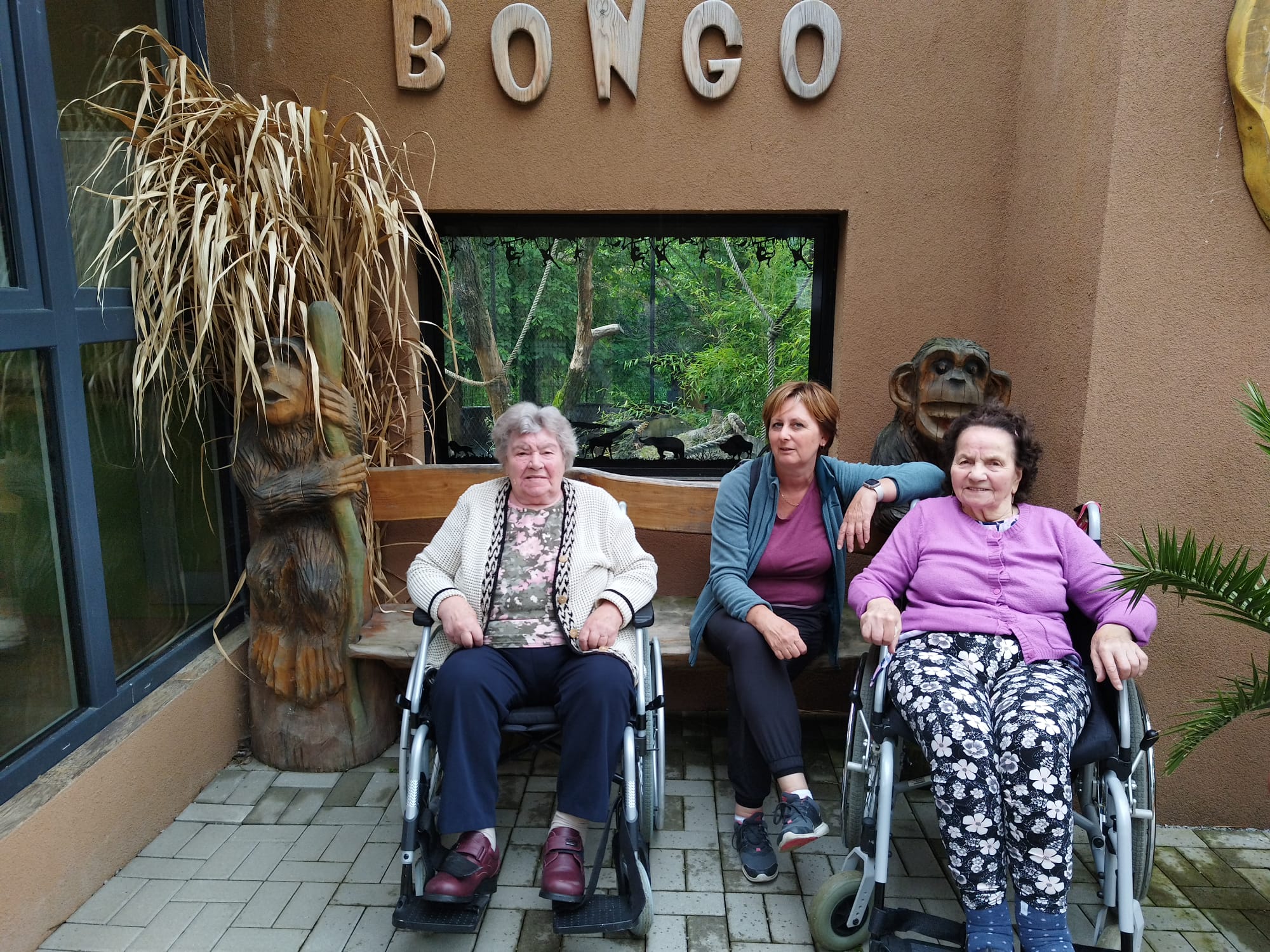 Drobet nám zapršelo, ale jinak bylo hezky.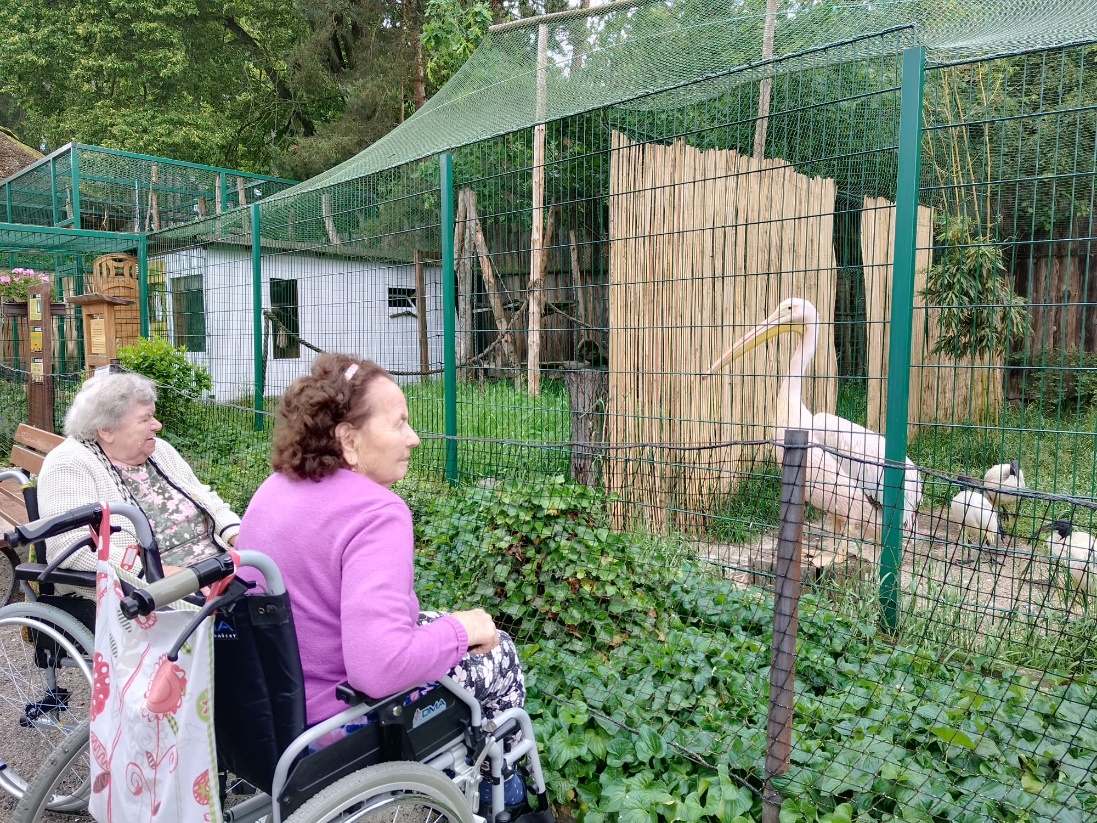 